Отчет об итогах работы родительских клубов в 2018-2019 уч. году в муниципальном автономном дошкольном образовательном учреждении города Нижневартовска детский сад №29 «Ёлочка»В  целях обеспечения единства и преемственности семейного и общественного воспитания, оказания психолого-педагогической помощи родителям, поддержки всестороннего развития личности детей в этом учебном году на основе приказа от 31 августа 2018 года №277 «Об организации работы родительских клубов в МАДОУ г. Нижневартовска ДС №29 «Ёлочка» на 2018-2019 учебный год» функционировало 20 родительских клубов увеличение на  7 клубов.Целью, которых является создание и внедрение в образовательный процесс форм работы с семьями воспитанников, позволяющих установить эффективное и целенаправленное взаимодействие детского сада и родителей, вовлечение их в воспитательно-образовательный процесс ДОУ как равноправных и равноответственных партнѐров.Для осуществления поставленных целей  решались следующие задачи:- обеспечение высокого качества образовательной среды для развития детей в условиях совместной деятельности с родителями и педагогами ДОУ;- повышение степени осознанности родителями значимости своей роли в подготовке ребенка к школьному обучению;- способствование повышению уровня психолого-педагогической компетентности родителей в вопросах развития дошкольников в их родительской ответственности;- формирование отношения сотрудничества между субъектами образовательного процесса: детьми, родителями, педагогами ДОУ;- пропаганда положительного опыта семейного воспитания, лучших семейных традиций.Основными направлениями деятельности клубов являются  оказание педагогической помощи родителям,  пропаганда положительного опыта семейного воспитания, повышение компетентности родителей в вопросах развития детей.Участники Клуба дети 1,6-8 лет, посещающие ДОУ, их родители, воспитатели, специалисты и их родители (законные представители.)Осуществляли свою работу клубы по программам и  планам педагогов (мероприятия планировались с учетом интересов и запросов родителей, по результатам анкетирования).  При   организации   заседаний   Клубов используются   различные   формы   проведения:   круглый   стол,   тренинги,   практикумы, видеоматериалы по организации жизни детей в ДОУ и семье, тематические досуги, акции, спортивные мероприятия, анкетирование, тестирование, консультации, мастер-классы, театрализованная деятельность, тематические встречи, обсуждение и распространение опыта семейного воспитания,  интегрированные занятия и пр.  Родители получают квалифицированную помощь работников дошкольного учреждения, а также приглашенных специалистов (учителя  начальных  классов  и  специалисты  СОШ , педагог – психолог, учитель-логопед,  сотрудники  ПЧ  и  др.).  Всего проведено 60 заседаний:- 1 корпус – 33 заседания- 2 корпус – 27 заседаний100% охват семей в возрастных группах.Привлекая родителей к совместному воспитанию дошкольников коллектив ДОУ активно использует новые эффективные формы в  работе  с  семьей,  которые  дают  возможность  побудить  интерес  к  жизни  детей  в  дошкольном  учреждении,  активизировать  участие родителей  в  различных  мероприятиях. Одной  из  таких  форм  является  работа  Семейных  клубов во  всех возрастных  группах  ДОУ. Клубы  осуществляют  свою  деятельность  на  основе  утвержденных  Программ  и  календарно - тематических планов  на  учебный  год. Периодичность  заседаний  Клубов – 1  раз  в 3 месяца.  Форма  отчета:  протоколы    заседаний.Основные  направления деятельности Клубов: оказание психолого-педагогической помощи родителям (законным представителям) воспитанников, пропаганда положительного опыта семейного воспитания, повышение компетентности родителей в вопросах развития детей дошкольного возраста. Совместная работа в данном направлении обеспечивает повышение педагогической культуры родителей и уровня семейного воспитания. Таким образом, систематическая работа во взаимодействии с родителями(законными представителями)в данном направлении, дает положительные результаты: родители являются активными участниками встреч и помощниками воспитателя в вопросах развития детей; отмечен повышенный интерес к содержанию воспитательно – образовательного процесса, к участию в совместной творческой деятельности с детьми; создана атмосфера взаимопонимания и взаимоуважения.Результаты опроса родителей (100%) свидетельствуют о положительной оценке деятельности  Семейных клубов.По результатам работы рабочей группы за 2018-2019 уч. год можно сделать следующие выводы:- В ДОУ сложилась система работы с родителями воспитанников (в рамках Клуба).Показателями результативности в реализации данного проекта являются:– удовлетворенность работой ДОУ;- разнообразие форм работы с родителями;– степень информированности по воспитательным, образовательным, правовым вопросам;– характер взаимодействия с педагогами и руководителями;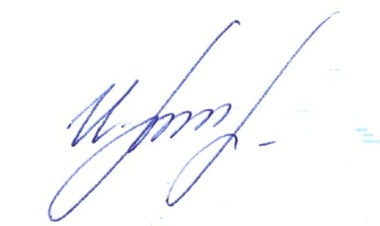 Заместитель заведующего по ВМР                                     И.Л.АнуфриеваСолнечные лучикиМой малышМой малышВместе – мы силаУчимся играяРодительская гостинаяДочки-сыночкиДружная семьяКедрУчимся вместеЮгорчанеДружная семейкаДружная семейкаРастем вместеРодительская гостинаяДружная семейкаРодительские встречиМы вместеСемейный очагРодительская гостинаяНаименование клубаОтветственныеВозраст детейКоличество проведенных заседаний1 корпус1 корпус1 корпусСолнечные лучикиА.А.БочковаяК.А.Путяшеваот 1,5 до 3 лет 3Мой малышА.Ю.Сайсановаот 1,5 до 3 лет 3Мой малышЛ.И.Карманова О.В.Коровинаот 3 до 4 лет 3Вместе – мы силаТ.И.Трохименко Г.А.Козелот 4  до 5  лет 3Учимся играяЕ.В.КосыхН.Н.Якунинаот 5 до 6 лет 3Родительская гостинаяВ.И.Петрова Н.А.Горбенкоот 5 до 6 лет3Дочки-сыночкиВ.Н.ГорячевскаяВ.Н.Филипповаот 5 до 6 лет 3Дружная семьяИ.Т.Ярощук В.Б.Чичеринаот 5 до 6 лет 3КедрО.Н.Томина Е.Е.Дегтяренкоот 6 до 7 лет 3Учимся вместеТ.В.Журкова Г.И.Булочкинаот 6 до 7 лет3ЮгорчанеИ.П.Мацкевич М.В.Бублейот 6 до 7 лет 32 корпус2 корпус2 корпусДружная семейкаС.В.ЗоркальцеваН.М.Грачеваот 1,5 до 3 лет 3Дружная семейкаН.П.Аникина Г.Ф.Абдуллинаот 1,5 до 3 лет 3Растем вместеВ.Т.Сабитова З.Р.Гатиятуллинаот 3 до 4 лет 3Родительская гостинаяГ.К.Гамидова К.С.Марининаот 4 до 5 лет 3Дружная семейкаЕ.А.Коновалова Л.В.Казинскаяот 4 до 5 лет 3Родительские встречиЗ.С.Ишмуратова С.Н.Густокашинаот 5 до 6 лет 3Мы вместеН.В.БондаренкоО.В.Галушкоот 5 до 6 лет 3Семейный очагН.В.Городнова С.М.Дедковаот 6до 7 лет 3Родительская гостинаяЕ.В.Кирилюк Е.В.Сивухинаот 6 до 7 лет 3